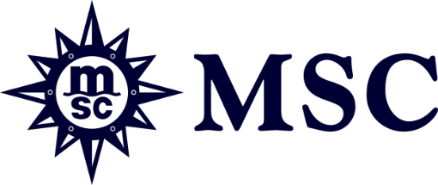 MSC CRUCEROS REVELA UNA SELECCIÓN DE LOS PRINCIPALES DESTINOS A DESCUBRIR ESTE 2023El programa de MSC Cruceros ofrece una increíble variedad con 22 naves, 140 destinos, 40 países y más de 50 puertos de embarque.Los itinerarios de verano abarcan el Mediterráneo, el Norte de Europa, el Caribe y Japón3 cruceros desplegados en el Caribe con Nueva York como nuevo puerto de embarque, todos haciendo escala en Ocean Cay MSC Reserva MarinaMás buques que nunca en el Mediterráneo Oriental con itinerarios enriquecidos y mayor capacidad en cruceros de 7 noches a las Islas Griegas, Turquía e IsraelBuenos Aires, Argentina - 10 de febrero de 2023 - El año 2023 promete ser emocionante para MSC Cruceros, cuyos itinerarios incluyen una amplia lista de 140 destinos, entre los que se incluyen lugares de renombre y opciones fuera de lo común. MSC Cruceros es la tercera marca de cruceros más grande del mundo, con una presencia verdaderamente global, por lo que los huéspedes pueden esperar una experiencia verdaderamente inolvidable, con una incomparable variedad de itinerarios.Una vez que los huéspedes hayan seleccionado su itinerario de ensueño, pueden esperar a subir a bordo de uno de los modernos y elegantes buques de MSC Cruceros, donde les espera una gran cantidad de actividades e innovadoras instalaciones. Desde entretenimiento y actividades las 24 horas del día, hasta producciones teatrales originales a gran escala, música en directo, auténticos restaurantes internacionales, ofertas familiares galardonadas, lujosas instalaciones de spa y bienestar, tiendas boutique y mucho más: las posibilidades son infinitas y están esperando a ser exploradas y disfrutadas.Algunos puntos destacados de los itinerarios incluyen:1. Copenhague, Dinamarca: Conocida como una de las capitales más de moda del norte de Europa y Capital Mundial de la Arquitectura de la UNESCO en 2023, Copenhague es el destino perfecto para explorar a bordo del buque más nuevo de MSC Cruceros, el MSC Euribia, que zarpará en junio de este año. La histórica ciudad ofrece una gran cantidad de lugares de interés para los visitantes, desde el famoso Palacio de Christiansborg en la isla de Slotsholmen a la arquitectura de vanguardia de Christiania. Los huéspedes también pueden aprovechar la larga lista de excursiones en tierra de MSC Cruceros, incluyendo una visita a Dragør, conocida por sus pintorescos callejones, calles empedradas y tradicionales casas danesas pintadas de vivos colores. Más allá de Copenhague, los itinerarios de siete noches por el Norte de Europa del MSC Euribia ofrecen a los huéspedes la oportunidad de descubrir las cautivadoras ciudades de Kiel, Alemania; Hellesylt, Alesund y Flaam, Noruega. Para más información, haga clic aquí.2. Svalbard, Noruega: Solo disponible para cuatro salidas en el verano europeo de 2023, Svalbard es un destino exclusivo en los itinerarios del MSC Preziosa para los huéspedes aventureros que deseen explorar el Círculo Polar Ártico. Las islas Svalbard forman la provincia más remota del norte de Europa, a tan solo 500 millas del Polo Norte. El programa de excursiones sostenibles PROTECTOURS de MSC Cruceros ofrece una experiencia única para descubrir los fiordos en un catamarán híbrido-eléctrico, permitiendo a los huéspedes disfrutar de las vistas de los espectaculares paisajes de Svalbard mientras mantienen los ojos bien abiertos en busca de focas. Los huéspedes también pueden aprovechar las muchas otras excursiones de aventura disponibles para explorar este destino único, descubriendo el Ártico en una lancha rápida híbrida-eléctrica para visitar una colonia de morsas o e-biking a través del país de los osos polares - el hogar de más de 3.000 osos polares.Svaldbard (nombre del puerto - Longyearbyen) está incluido en cuatro salidas este verano a bordo del MSC Preziosa, con itinerarios disponibles para salidas de 14 o 15 noches desde Hamburgo, Alemania. Para más información, haga clic aquí. 3. Zakynthos, Grecia: La espectacular isla griega de Zakynthos, es una isla paradisíaca y un nuevo destino para MSC Cruceros. En esta isla, las costas de guijarros blancos se encuentran con aguas azul turquesa, y las escarpadas cimas de los acantilados, como Kampi, ofrecen impresionantes vistas del mar. Empapate del ambiente de tradiciones locales de la isla o explore su cultura ancestral. Entre los muchos lugares por descubrir, los huéspedes pueden admirar los acantilados de piedra caliza, los monasterios históricos y la emblemática playa de Shipwreck, uno de los lugares más impresionantes de Grecia.Zakynthos está incluido en todos los itinerarios semanales de verano de siete noches del MSC Lirica a partir de mayo. Para más información, haga clic aquí. 4. Estambul y Kusadasi, Turquía: Testigo de algunos de los imperios más poderosos del mundo, como el romano, el bizantino y el otomano, Turquía está repleta de reliquias antiguas y lugares declarados Patrimonio de la Humanidad por la UNESCO. Conocida por sus amplias vistas al océano, sus bulliciosos bazares, sus maravillas arqueológicas y sus impresionantes paisajes, Turquía tiene algo que ofrecer a cada tipo de viajero. Los huéspedes también tendrán la oportunidad de explorar Estambul, la ciudad más grande de Turquía, que se extiende a través del Bósforo, de Europa a Asia. Llena de increíbles monumentos históricos, vibrante cultura, riquísima gastronomía y maravillosa arquitectura, las opciones son muchas. Las excursiones incluyen visitas a lugares mundialmente famosos como la Mezquita Azul y el Palacio de Topkapi. Para mayor comodidad, Turkish Airlines ofrecerá paquetes de vuelo, estancia y crucero a Estambul. Dependiendo del aeropuerto de salida, los huéspedes pueden llegar una, dos o tres noches antes del crucero para disfrutar al máximo de la ciudad. Los vuelos saldrán de muchos de los principales aeropuertos europeos, como los del Reino Unido, Alemania y Suiza, entre otros. Kusadasi es un glamuroso balneario con vistas al resplandeciente mar Egeo, desde donde los huéspedes pueden visitar la magnífica ciudad de Éfeso, aclamada por sus antiguas ruinas bien conservadas.Ambas ciudades están incluidas como parte de los cruceros de ocho, nueve y diez noches por el Mediterráneo Oriental del MSC Splendida. Para más información, haga clic aquí. 5. Messina, Sicilia: El MSC World Europa, el nuevo buque insignia de la línea que se lanzó en noviembre de 2022, ofrecerá salidas al siempre popular Mediterráneo Occidental, con cruceros de 7 noches a Génova, Nápoles y Messina (Italia), La Valeta (Malta), Barcelona (España) y Marsella (Francia). Messina ofrece la primera vista de Sicilia, con la reluciente ciudad que se extiende por la ladera más allá de su puerto mediterráneo en forma de hoz. El primer buque propulsado por gas natural licuado (GNL) de la flota de MSC Cruceros y el más avanzado desde el punto de vista medioambiental hasta la fecha, es una metrópolis urbana ultramoderna en el mar diseñada para ofrecer un mundo de experiencias nuevas y emocionantes a los huéspedes, definiendo el futuro de los cruceros.  Para más información sobre cruceros por el Mediterráneo Occidental, haga clic aquí (añadir enlace local) y sobre el MSC World Europa, haga clic aquí.6. Japón: MSC Cruceros ofrece seis salidas desde Yokohama, Japón. Estos itinerarios cuidadosamente diseñados permiten a los huéspedes viajar a través de antiguas culturas, descubriendo el arte, la historia y las tradiciones japonesas, así como el vibrante y moderno presente del país. Dependiendo del itinerario, uno de los destinos más destacados de los cruceros de ocho y nueve noches es Kyushu, recientemente incluido en la lista de los 23 lugares a los que viajar en 2023 de Architectural Digest. MSC Cruceros ofrece dos escalas en esta isla: Kagoshima, una ciudad costera más conocida por Sakurajima, un volcán activo frente a la bahía de Kinko; y Fukoaka, una ciudad considerada una de las joyas ocultas de Japón. Otros lugares destacados son Naha, de Okinawa, capital de la prefectura de Okinawa, el grupo de islas tropicales al sur del Japón continental. Es conocida por el Castillo de Shuri, el palacio real restaurado del Reino de Ryukyu, que floreció entre los siglos XIV y XVIII e inventó el karate.MSC Bellisima ofrece salidas a partir de junio desde Yokohama, convenientemente situada al sur de Tokio. Para más información, haga clic aquí (añadir enlace local).7. Reserva Marina MSC Ocean Cay: Desde que dio la bienvenida a sus huéspedes por primera vez en 2019, la Reserva Marina MSC Ocean Cay se ha convertido en un punto destacado de todos los itinerarios de MSC Cruceros por el Caribe. Este destino insular privado se fundó sobre la base de un firme compromiso con la conservación de la vida marina, incluidos los hábitats y las especies presentes en la zona, y existe en armonía con el ecosistema local. Gracias a una serie de iniciativas, como el Programa Supercoral de la Fundación MSC, cuyo objetivo es restaurar los corales en peligro de extinción, y la puesta en marcha de otros programas de conservación y educación, la isla se ha transformado en un exuberante paraíso que ofrece más de tres kilómetros de playas de arena blanca, rodeadas de interminables vistas panorámicas de aguas azules cristalinas, donde los huéspedes pueden empaparse del vibrante espíritu de las Bahamas.Los huéspedes pueden llegar a la Reserva Marina de MSC Ocean Cay en el MSC Seascape, que ofrece salidas de siete o 14 noches desde Miami, el MSC Meraviglia desde Nueva York y el MSC Seaside desde Puerto Cañaveral/Orlando. Para más información, haga clic aquí.Para más información sobre los cruceros de verano 2023 de MSC Cruceros y para reservar, haga clic aquí.# # #